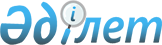 Об утверждении бюджета Тассайского сельского округа на 2023-2025 годыРешение Хромтауского районного маслихата Актюбинской области от 30 декабря 2022 года № 328
      В соответствии со статьей 9-1 Бюджетного кодекса Республики Казахстан, статьей 6 Закона Республики Казахстан "О местном государственном управлении и самоуправлении в Республике Казахстан", Хромтауский районный маслихат РЕШИЛ:
      1. Утвердить бюджет Тассайского сельского округа на 2023-2025 годы согласно приложениям 1, 2 и 3 соответственно, в том числе на 2023 год в следующих объемах:
      1) доходы – 69 762 тысяч тенге, в том числе:
      налоговые поступления – 10 290 тысяч тенге;
      неналоговые поступления – 0 тенге;
      поступления от продажи основного капитала – 0 тенге;
      поступления трансфертов – 59 472 тысяч тенге;
      2) затраты – 69 762 тысяч тенге;
      3) чистое бюджетное кредитование – 0 тенге, в том числе:
      бюджетные кредиты – 0 тенге;
      погашение бюджетных кредитов – 0 тенге;
      4) сальдо по операциям с финансовыми активами – 0 тенге , в том числе:
      приобретение финансовых активов – 0 тенге;
      поступления от продажи финансовых активов государства – 0 тенге;
      5) дефицит (профицит) бюджета – 0 тенге;
      6) финансирование дефицита (использование профицита) бюджета – 
      0 тенге, в том числе:
      поступление займов – 0 тенге;
      погашение займов – 0 тенге;
      используемые остатки бюджетных средств – 0 тенге.
      Сноска. Пункт 1 – в редакции решения Хромтауского районного маслихата Актюбинской области от 08.11.2023 № 93 (вводится в действие с 01.01.2023).


      2. Установить, что в доход бюджета Тассайского сельского округа зачисляются:
      по налоговым поступлениям:
      подоходный налог, в том числе индивидуальный подоходный налог;
      налоги на собственность, в том числе:
      налоги на имущество;
      земельный налог;
      налог на транспортные средства;
      внутренние налоги на товары, работы и услуги, в том числе платежи за размещение наружной (визуальной) рекламы;
      по неналоговым поступлениям:
      штрафы, налагаемые акимами городов районного значения, сел, поселков, сельских округов за административные правонарушения;
      добровольные сборы физических и юридических лиц;
      доходы от государственной собственности, в том числе:
      доходы от коммунальной собственности города районного значения, села, поселка, сельского округа;
      прочие доходы от коммунальной собственности;
      прочие неналоговые поступления.
      3. Принять к сведению и руководству, что в соответствии со статьей 8 Закона Республики Казахстан "О республиканском бюджете на 2023-2025 годы" с 1 января 2023 года установлено:
      1) минимальный размер заработной платы 70 000 тенге;
      2) месячный расчетный показатель для исчисления пособий и иных социальных выплат, а также для применения штрафных санкций, налогов и других платежей в соответствии с законодательством Республики Казахстан 3 450 тенге;
      3) величина прожиточного минимума для исчисления размеров базовых социальных выплат 40 567 тенге.
      4. В соответствии с решением Хромтауского районного маслихата "Об утверждении бюджета Тассайского сельского округа на 2023-2025 годы" предусмотреть в бюджете города объем передаваемой субвенции на 2023 год из районного бюджета в сумме 38 595 тысяч тенге.
      5. В соответствии с решением Хромтауского районного маслихата "Об утверждении бюджета Тассайского сельского округа на 2023-2025 годы" учесть в бюджете города на 2023 год из районного бюджета текущий целевой трансферт в сумме 12 500 тысяч тенге.
      Распределение суммы текущего целевого трансферта определяется на основании решения акима Тассайского сельского округа.
      6. Настоящее решение вводится в действие с 1 января 2023 года. Бюджет города Тассайского сельского округа на 2023 год
      Сноска. Приложение 1 – в редакции решения Хромтауского районного маслихата Актюбинской области от 08.11.2023 № 93 (вводится в действие с 01.01.2023). Бюджет города Тассайского сельского округа на 2024 год Бюджет города Тассайского сельского округа на 2025 год
					© 2012. РГП на ПХВ «Институт законодательства и правовой информации Республики Казахстан» Министерства юстиции Республики Казахстан
				
      Секретарь Хромтауского районного маслихата 

Мулдашев Д. Х.
Приложение 1 к решению Хромтауского районного маслихата от 30 декабря 2022 года № 328
Категория
Категория
Категория
Категория
сумма (тысяч тенге)
Класс
Класс
Класс
сумма (тысяч тенге)
Подкласс
Подкласс
сумма (тысяч тенге)
Наименование
сумма (тысяч тенге)
1
2
3
4
5
I. Доходы
69 762
1
Налоговые поступления
10 290
04
Налоги на собственность
1 190
1
Налоги на имущество
60
3
Земельный налог
10
4
Налог на транспортные средства
1 120
05
Внутренние налоги на товары, работы и услуги
9 100
3
Плата за пользование земельными участками
9 100
4
Поступления трансфертов
59 472
02
Трансферты из вышестоящих органов государственного управления
59 472
3
Трансферты из районного (города областного значения) бюджета
59 472
Функциональная группа
Функциональная группа
Функциональная группа
Функциональная группа
Функциональная группа
сумма (тысяч тенге)
Функциональная подгруппа
Функциональная подгруппа
Функциональная подгруппа
Функциональная подгруппа
сумма (тысяч тенге)
Администратор бюджетных программ
Администратор бюджетных программ
Администратор бюджетных программ
сумма (тысяч тенге)
Программа
Программа
сумма (тысяч тенге)
Наименование
сумма (тысяч тенге)
1
2
3
4
5
6
II. Затраты
69 762
01
Государственные услуги общего характера
29 716
1
Представительные, исполнительные и другие органы, выполняющие общие функции государственного управления
29 716
124
Аппарат акима, города районного значения, села, поселка, сельского округа
29 716
001
Услуги по обеспечению деятельности акима города районного значения, села, поселка, сельского округа
29 716
07
Жилищно-коммунальное хозяйство
31 046 
3
Благоустройство населенных пунктов
31 046 
124
Аппарат акима города районного значения, села, поселка, сельского округа
31 046 
008
Освещение улиц в населенных пунктов
6 400
009
Обеспечение санитарии населенных пунктов
4 000
011
Благоустройство и озеленение населенных пунктов
20 646
12
Транспорт и коммуникации
9 000
1
Автомобильный транспорт
9 000
124
Аппарат акима города районного значения, села, поселка, сельского округа
9 000
013
Обеспечение функционирования автомобильных дорог в городах районного значения, селах, поселках, сельских округах
9 000Приложение 2 к решению Хромтауского районного маслихата от 30 декабря 2022 года № 328
Категория
Категория
Категория
Категория
сумма (тысяч тенге)
Класс
Класс
Класс
сумма (тысяч тенге)
Подкласс
Подкласс
сумма (тысяч тенге)
Наименование
сумма (тысяч тенге)
1
2
3
4
5
I. Доходы
53 385
1
Налоговые поступления
1 290
04
Налоги на собственность
1 190
1
Налоги на имущество
60
3
Земельный налог
10
4
Налог на транспортные средства
1 120
05
Внутренние налоги на товары, работы и услуги
100
3
Плата за пользование земельными участками
100
4
Поступления трансфертов
52 095
02
Трансферты из вышестоящих органов государственного управления
52 095
3
Трансферты из районного (города областного значения) бюджета
52 095
Функциональная группа
Функциональная группа
Функциональная группа
Функциональная группа
Функциональная группа
сумма (тысяч тенге)
Функциональная подгруппа
Функциональная подгруппа
Функциональная подгруппа
Функциональная подгруппа
сумма (тысяч тенге)
Администратор бюджетных программ
Администратор бюджетных программ
Администратор бюджетных программ
сумма (тысяч тенге)
Программа
Программа
сумма (тысяч тенге)
Наименование
сумма (тысяч тенге)
1
2
3
4
5
6
II. Затраты
53 385
01
Государственные услуги общего характера
28 985
1
Представительные, исполнительные и другие органы, выполняющие общие функции государственного управления
28 985
124
Аппарат акима, города районного значения, села, поселка, сельского округа
28 985
001
Услуги по обеспечению деятельности акима города районного значения, села, поселка, сельского округа
28 985
07
Жилищно-коммунальное хозяйство
15 400
3
Благоустройство населенных пунктов
15 400
124
Аппарат акима города районного значения, села, поселка, сельского округа
15 400
008
Освещение улиц в населенных пунктов
900
009
Обеспечение санитарии населенных пунктов
2 000
011
Благоустройство и озеленение населенных пунктов
12 500
12
Транспорт и коммуникации
9 000
1
Автомобильный транспорт
9 000
124
Аппарат акима города районного значения, села, поселка, сельского округа
9 000
013
Обеспечение функционирования автомобильных дорог в городах районного значения, селах, поселках, сельских округах
9 000Приложение 3 к решению Хромтауского районного маслихата от 30 декабря 2022 года № 328
Категория
Категория
Категория
Категория
сумма (тысяч тенге)
Класс
Класс
Класс
сумма (тысяч тенге)
Подкласс
Подкласс
сумма (тысяч тенге)
Наименование
сумма (тысяч тенге)
1
2
3
4
5
I. Доходы
54 385
1
Налоговые поступления
1 290
04
Налоги на собственность
1 190
1
Налоги на имущество
60
3
Земельный налог
10
4
Налог на транспортные средства
1 120
05
Внутренние налоги на товары, работы и услуги
100
3
Плата за пользование земельными участками
100
4
Поступления трансфертов
53 095
02
Трансферты из вышестоящих органов государственного управления
53 095
3
Трансферты из районного (города областного значения) бюджета
53 095
Функциональная группа
Функциональная группа
Функциональная группа
Функциональная группа
Функциональная группа
сумма (тысяч тенге)
Функциональная подгруппа
Функциональная подгруппа
Функциональная подгруппа
Функциональная подгруппа
сумма (тысяч тенге)
Администратор бюджетных программ
Администратор бюджетных программ
Администратор бюджетных программ
сумма (тысяч тенге)
Программа
Программа
сумма (тысяч тенге)
Наименование
сумма (тысяч тенге)
1
2
3
4
5
6
II. Затраты
54 385
01
Государственные услуги общего характера
29 985
1
Представительные, исполнительные и другие органы, выполняющие общие функции государственного управления
29 985
124
Аппарат акима, города районного значения, села, поселка, сельского округа
29 985
001
Услуги по обеспечению деятельности акима города районного значения, села, поселка, сельского округа
29 985
07
Жилищно-коммунальное хозяйство
15 400
3
Благоустройство населенных пунктов
15 400
124
Аппарат акима города районного значения, села, поселка, сельского округа
15 400
008
Освещение улиц в населенных пунктов
900
009
Обеспечение санитарии населенных пунктов
2 000
011
Благоустройство и озеленение населенных пунктов
12 500
12
Транспорт и коммуникации
9 000
1
Автомобильный транспорт
9 000
124
Аппарат акима города районного значения, села, поселка, сельского округа
9 000
013
Обеспечение функционирования автомобильных дорог в городах районного значения, селах, поселках, сельских округах
9 000